商品导入操作步骤商品导入分为商品批量导入和商品发布（单个商品）两种方式，下面分别介绍这两种商品导入的操作步骤。第一步：供应商创建商品导入子帐号一个供应商下只可以有一个管理员和多个子账号，无论是管理员还是子账号，发布的商品每个账号下面的“我的商品”都能看到，对外发布都是供应商的商品，都可以对商品进行新增、上架、下架、修改、删除等操作。供应商创建子帐号的具体步骤如下：（1）供应商用主帐号登录焦煤易购平台，以“天津市电缆总厂第一分厂”为例；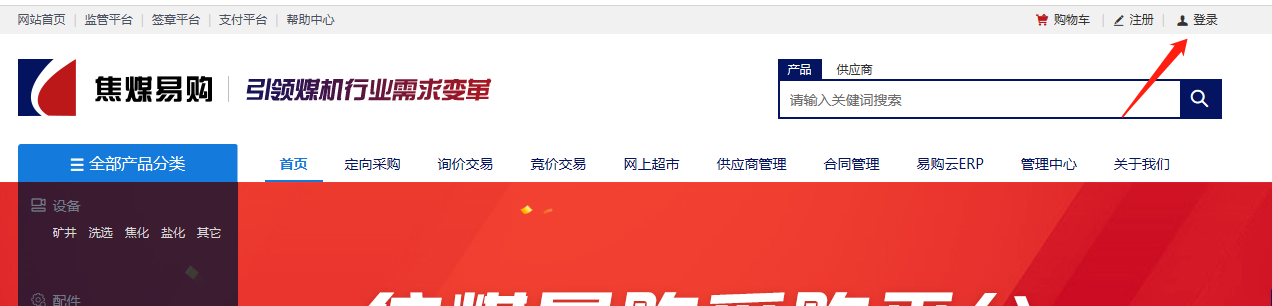 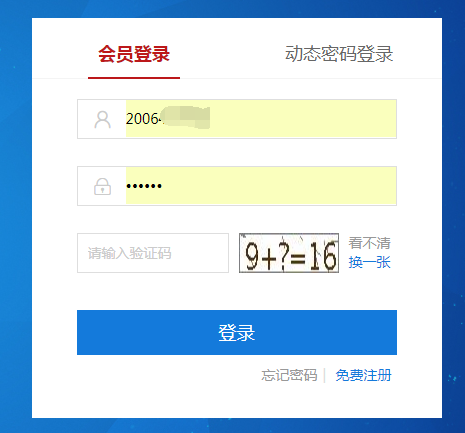 （2）点击左侧“员工账号”进入员工账号页面。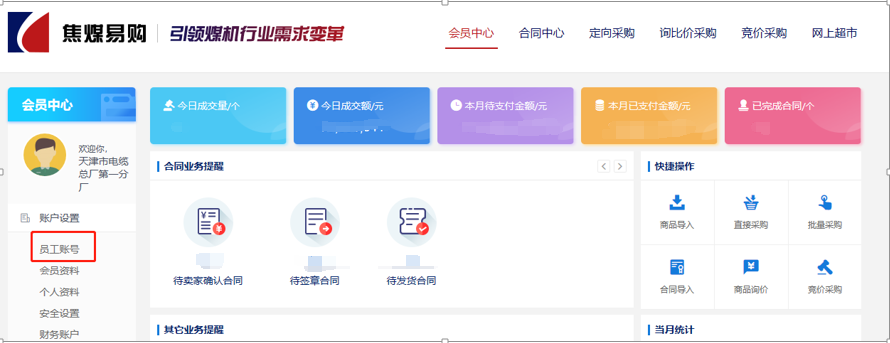 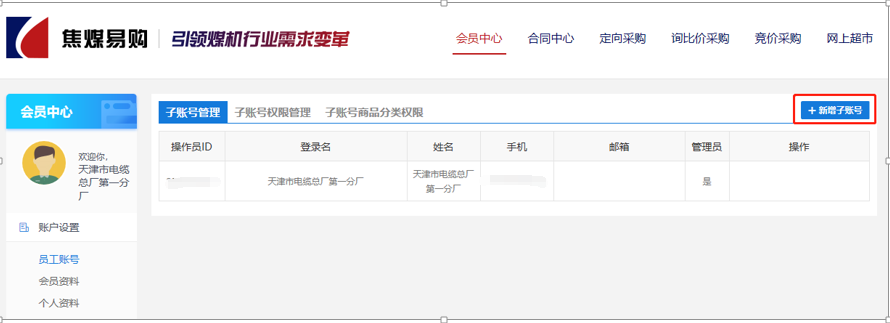 （3）在员工账号界面右上角点击【新建子账号】，出现窗口如下：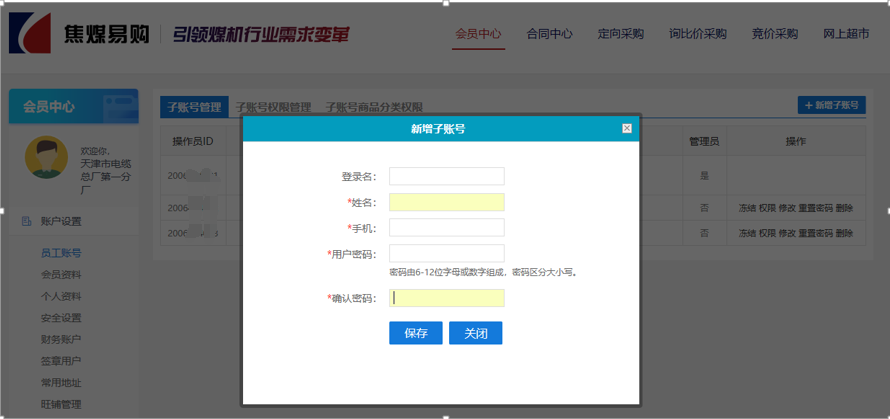 （4）填写登录名、姓名、手机、用户密码和确认密码，点击保存。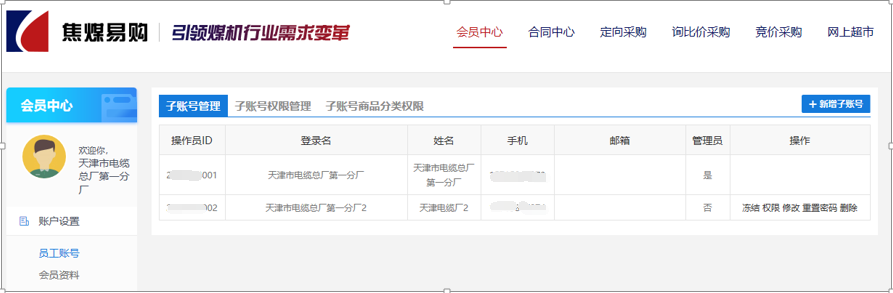 （5）点击“子账号权限管理”，进入子账号权限管理界面。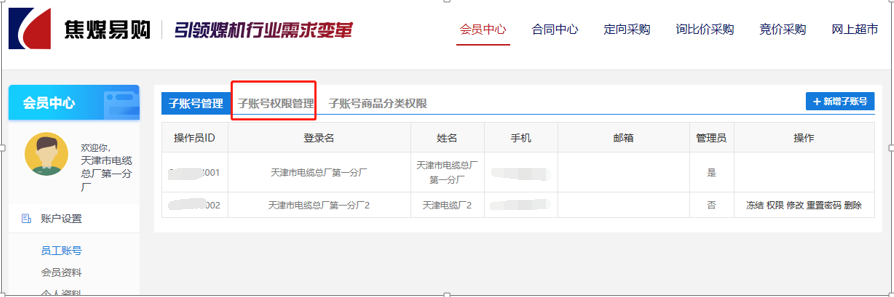 （6）在子账号权限管理界面中选择操作员“天津电缆厂2”，勾选“卖家中心”、“账号设置”、“采购平台”等权限后保存：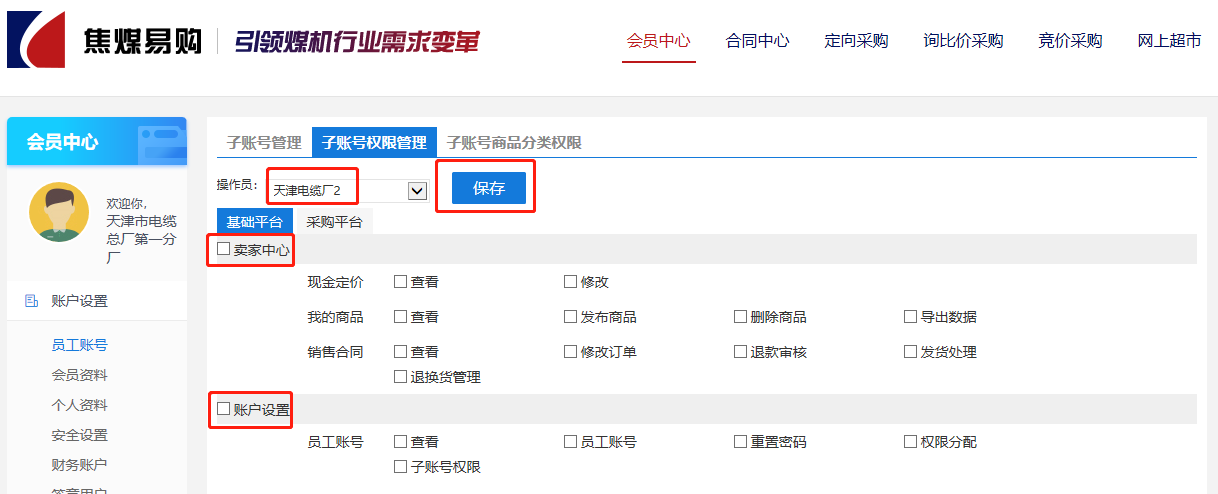 （7）点击“子账号商品分类权限”，即可对子账号的操作商品的权限进行管理，未分配勾选的商品，该子账号下是无法查看价格和操作该商品。可以根据需要来选择某个子账号下可以操作的商品类型。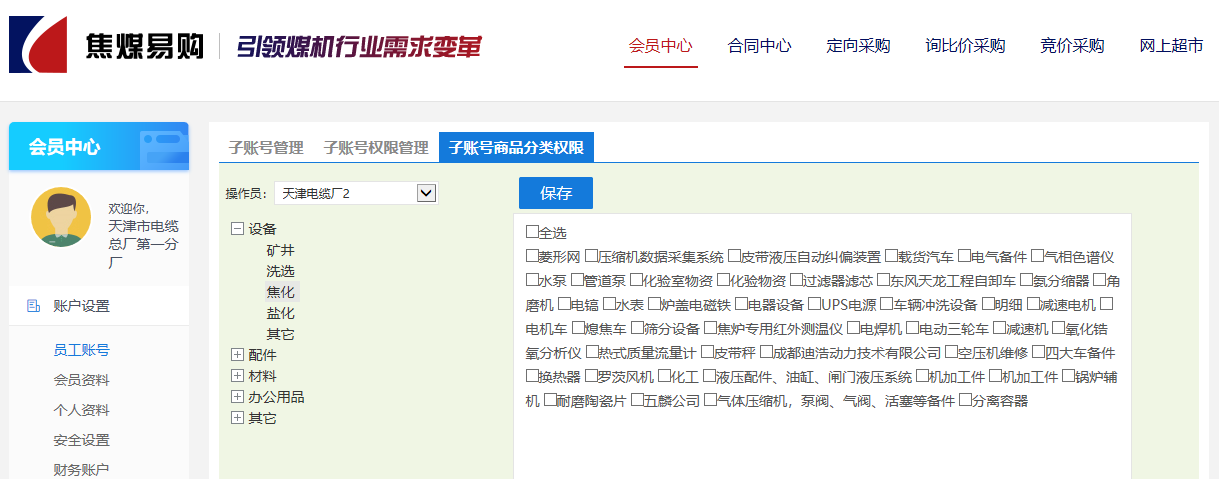 第二步：商品导入过程1、商品批量导入（1）供应商若想要上架批量的商品，需要采购商批量导入并选择指定的供应商，这样才会在供应商的“我的商品”中显示，而且批量导入的商品不显示库存数。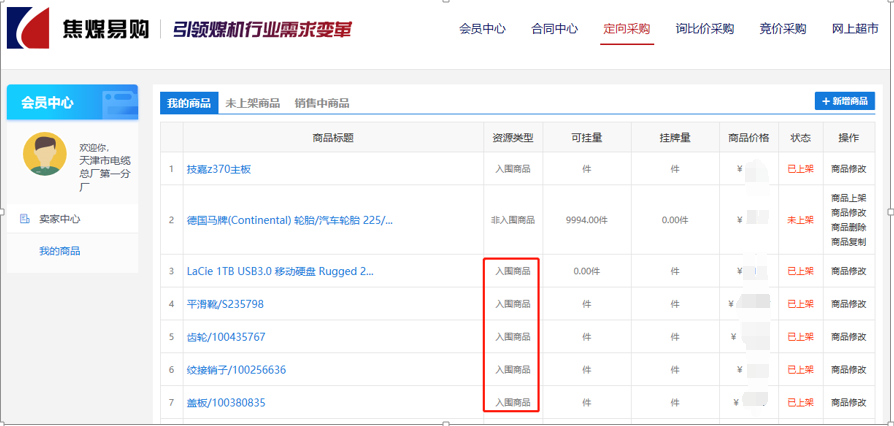 （2）在商品批量导入界面，点击【模板下载】，下载商品批量导入模板，将需要导入的商品填入模板中。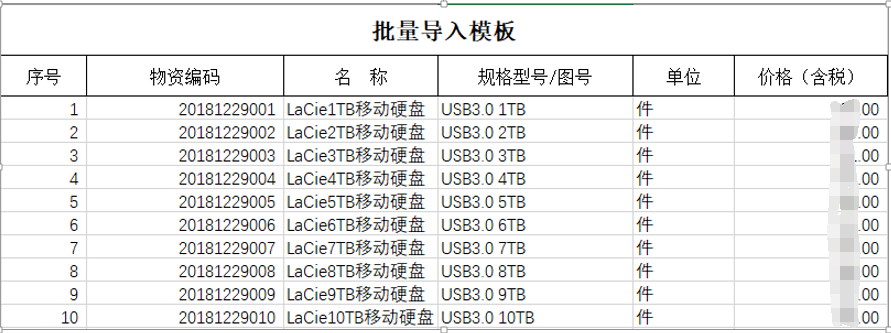 （3）选择商品的分类和供应商，点击【下载模版】，填写好相关商品信息后保存，点击【上传文件】，其中“商品的分类”一、二、三级类目为固定项，后面各级类目可以根据需要进行自定义。选择完毕之后，点击【立即提交】按钮。系统会自动将模板上的商品进行导入。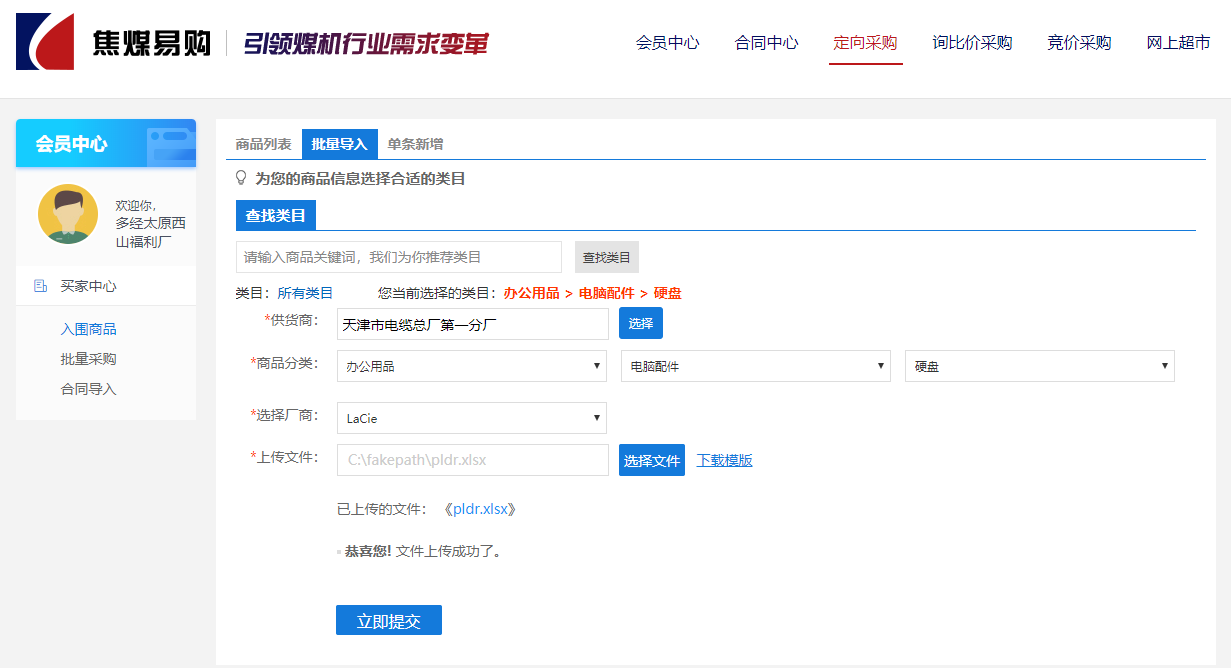 （4）商品导入完成之后，会在供应商“我的商品”中显示已经入围的商品。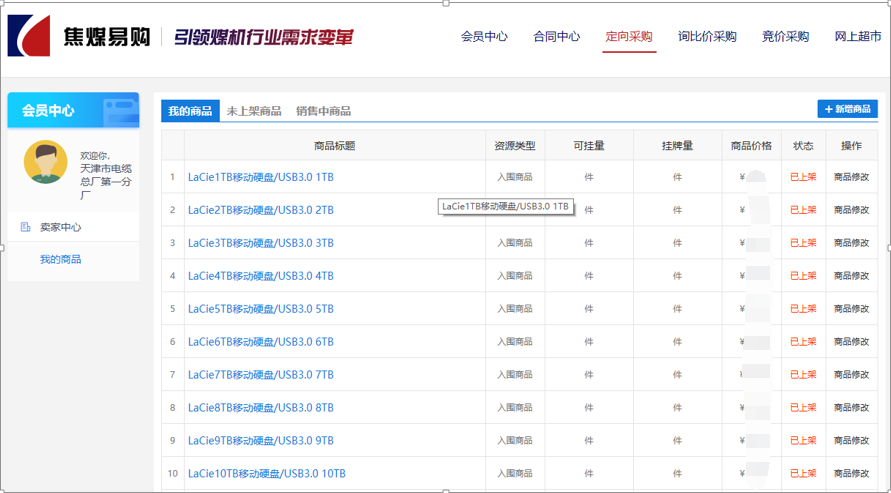 2、商品发布（1）点击“卖家中心->我的商品->新增商品。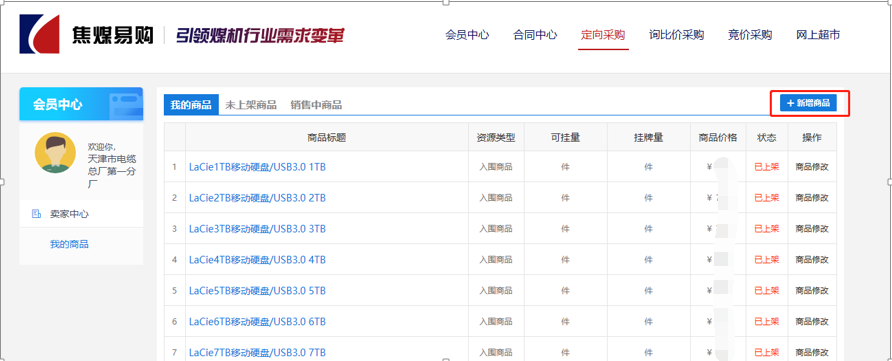 （2）在待选框中选择商品的类别，然后点击下方“下一步，填写信息详情”。然后进入商品发布界面。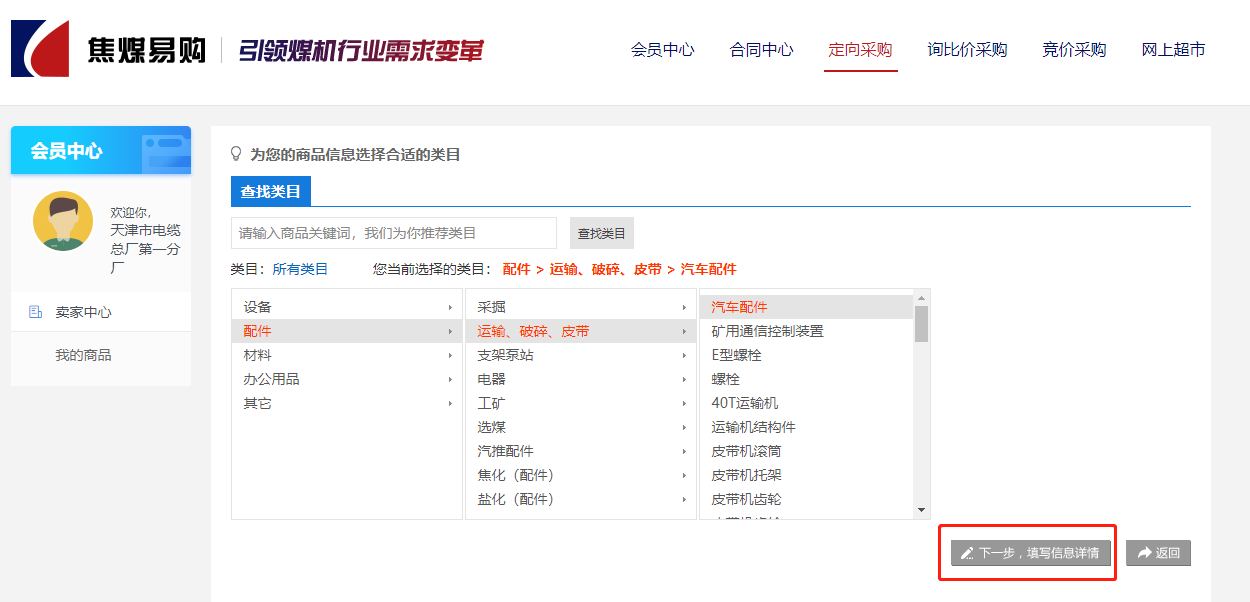 （3）在商品发布界面中填写发布商品的具体内容，上传图片等。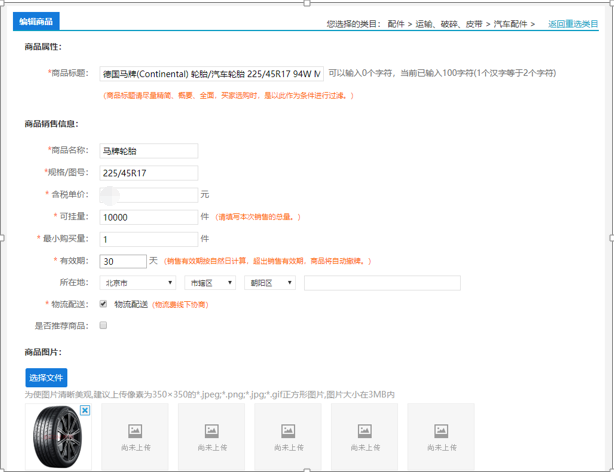 （4）填写完毕后进入商品预览界面，输入挂牌量，点击“立即发布”，商品即发布完成。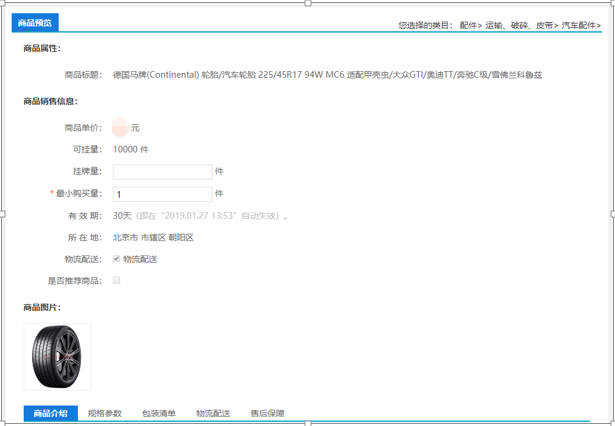 第三步：查看出售中的商品（1）在“我的商品”—>“销售中商品”中，可以查看以及管理已发布出售中的商品。针对商品进行下架、复制、修改及删除等操作。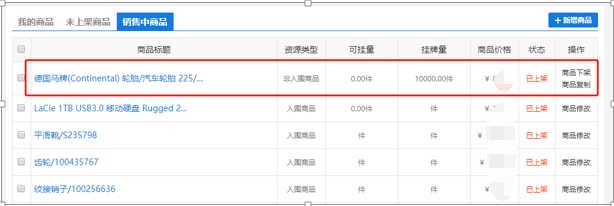 （2）在 “销售中商品”界面中，可以查看已发布成功的商品，也可以修改商品信息。